HEDY LAMARR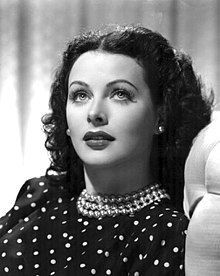 Hedy Lamarr nació en Viena.Fue una niña lista y superdotada.Le gustaba el teatro y era muy buena,siendo de una familia muy educada.Hizo sus estudios de ingeniería,pero lo dejó por la actuación.Por eso Friedrich María, su mano pediría,aunque no fue la mejor opción.De las garras de su marido escapóy llegó a París siendo perseguida.Después a Londres llegó,comenzando una nueva vida.A Hollywood llegóconvertida en una gran diva.Sansón y Dalila rodóy hasta treinta películas en su vida.Los directores la solicitaban.y en sus libres momentosa la ingeniería se dedicaba…Así todos contentos.  Con su vida sentimental muy ajetreada Y por considerarla sólo bellezamuchos años estuvo olvidadaporque su inteligencia era una rareza.              Con su invento el whatsapp  llegó.Su frase con mucha ironíaque queda en la memoria de todosy en el Instagram lo vemos todos los días…“Cualquiera puede ser glamurosa…Quédate quieta y pon cara de tonta”Murió en el 2000 en Florida y enterrada está en su Viena querida.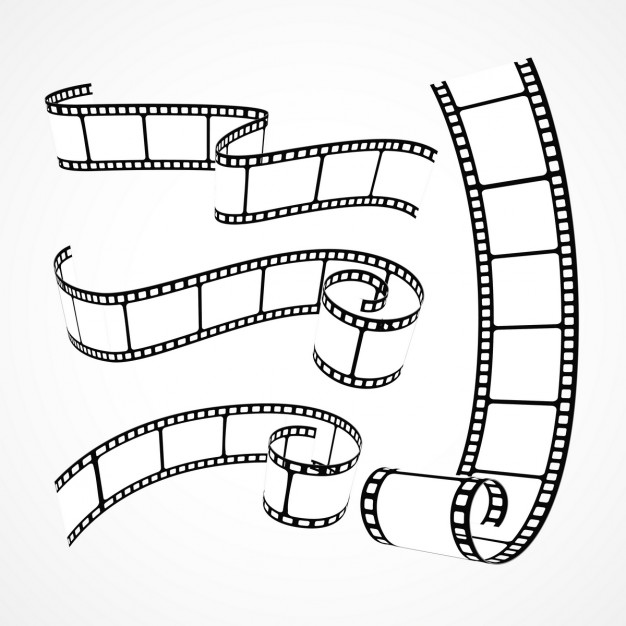 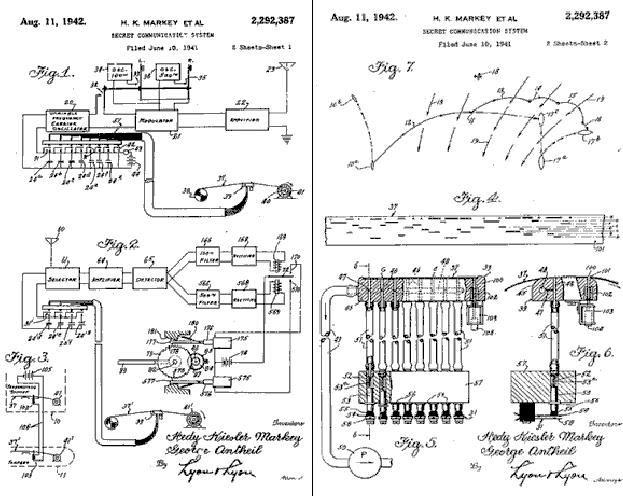 